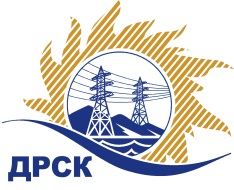 Акционерное Общество«Дальневосточная распределительная сетевая  компания»ПРОТОКОЛ ПЕРЕТОРЖКИСПОСОБ И ПРЕДМЕТ ЗАКУПКИ: открытый электронный запрос предложений № 596382 на право заключения Договора на выполнение работ «Ремонт ПС-110/35/10 Ивановка, ПС-35/10 Амурсельмаш» для нужд филиала АО «ДРСК» «Амурские электрические сети» (закупка 47 раздела 1.1. ГКПЗ 2016 г.).Плановая стоимость: 6 891 000,00 руб. без учета НДС; 8 131 380,0 руб. с учетом НДСПРИСУТСТВОВАЛИ: постоянно действующая Закупочная комиссия 2-го уровня Информация о результатах вскрытия конвертов:В адрес Организатора закупки заявок на участие в  процедуре переторжки не поступило.Вскрытие конвертов было осуществлено в электронном сейфе Организатора закупки на Торговой площадке Системы www.b2b-energo.ru. автоматически.Дата и время начала процедуры вскрытия конвертов с предложениями на участие в закупке: 10:00 часов благовещенского времени 17.02.2016 г Место проведения процедуры вскрытия конвертов с предложениями на участие в закупке: Торговая площадка Системы www.b2b-energo.ru.Ответственный секретарь Закупочной комиссии 2 уровня  		                                                                 М.Г.ЕлисееваЧувашова О.В.(416-2) 397-242№ 277/УР-Пг. Благовещенск17 февраля 2016 г.№п/пНаименование Участника закупки и его адресОбщая цена заявки до переторжки, руб. без НДСОбщая цена заявки после переторжки, руб. без НДСООО "ЭК "СВЕТОТЕХНИКА" (675029, Россия, Амурская обл., г. Благовещенск, ул. Артиллерийская, д. 116)Предложение, подано 20.01.2016 в 05:12
Цена: 8 127 840,00 руб. (цена без НДС: 6 888 000,00 руб.)Заявка не поступила2.ООО ФСК "Энергосоюз" (675007 Амурской области г. Благовещенск ул. Нагорная ,20/2 а/я 18;)Предложение: подано 20.01.2016 в 07:24
Цена: 8 131 380,00 руб. (цена без НДС: 6 891 000,00 руб.)Заявка не поступила